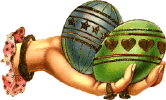                           Ørje Bridgeklubb					                  innbyr tilpåskebridge i Marker Rådhus, Ørje       onsdag 17. april 2019		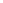 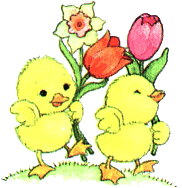 Tid:				 Kl 18.30Startkontingent:	 Kr 150,- pr. spiller					Premiering:		 ¼ av parene, krets- og klubbpoengAntall spill:		 28 med innlagt pauseTurneringsleder:	 Stig Dybedahl                                                                               Påmelding:		 Johan Oskar Ysterud							 Tlf. mobil 9115 8099				 eller via NBF		Påmeldingsfrist:	 Tirsdag 16. april 2019		Bevertning:		 Mat og forfriskninger fås kjøptVELKOMMEN TIL ØRJE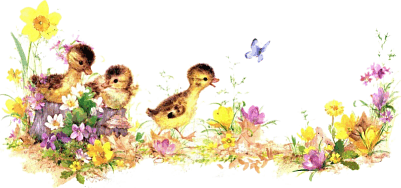 